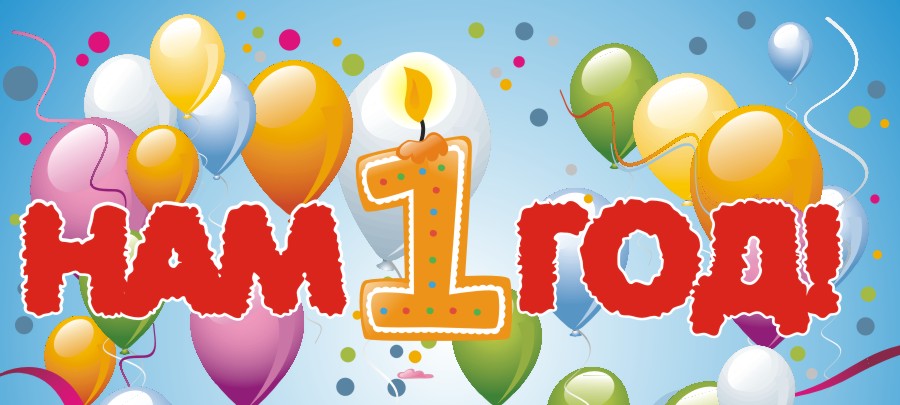 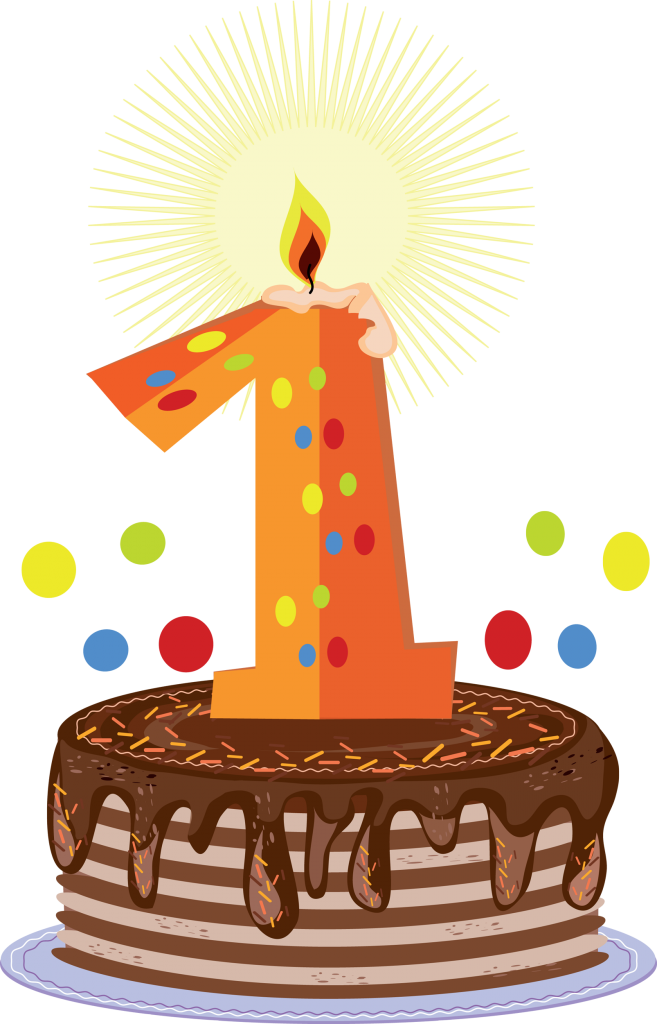 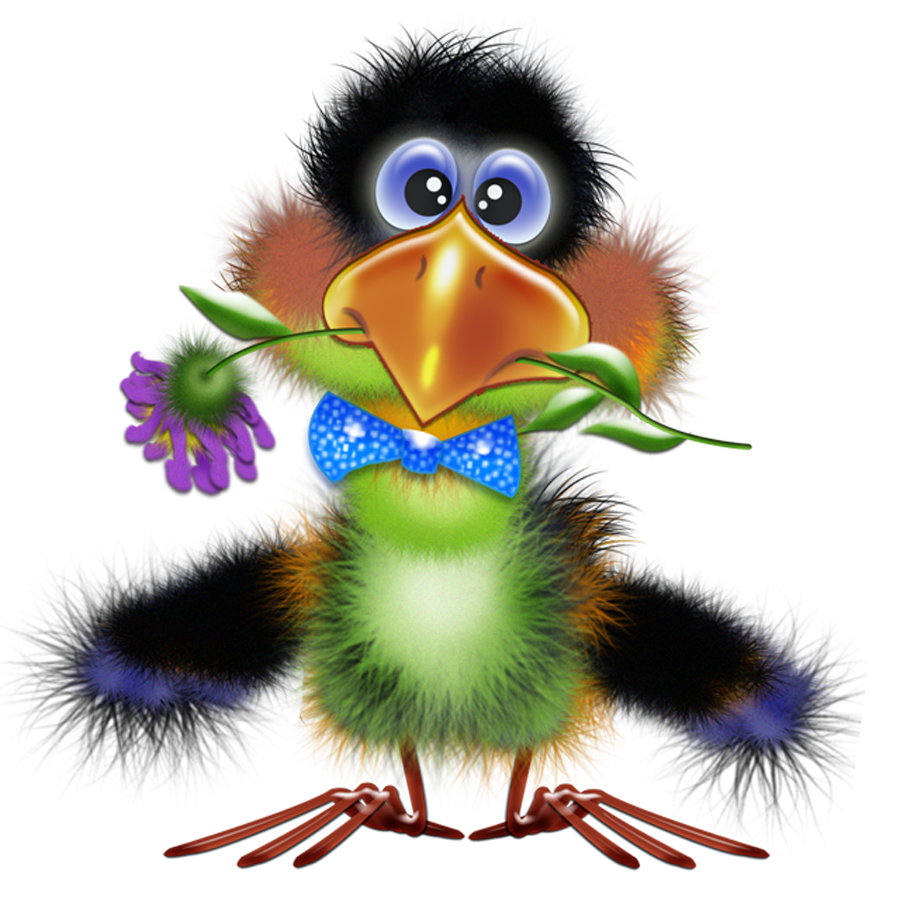 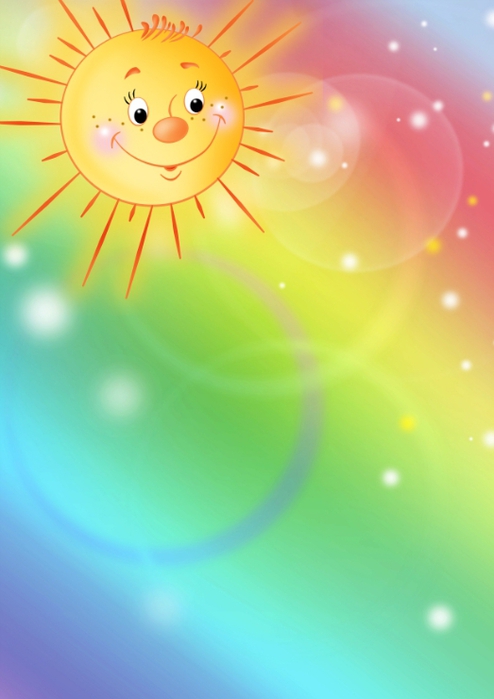 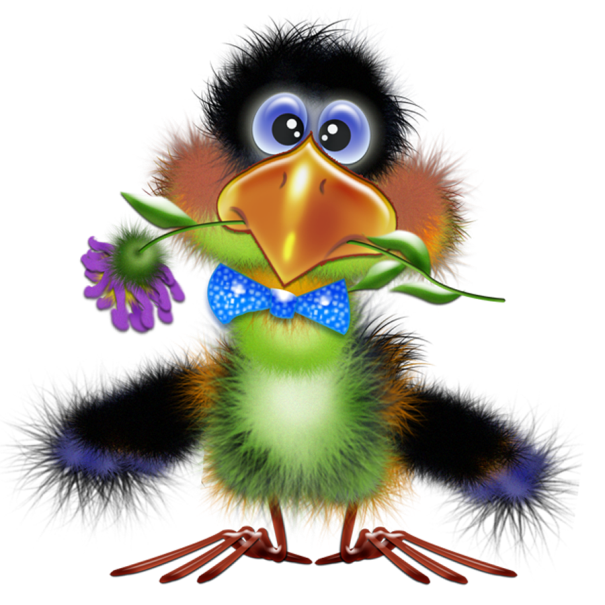 Мы рады познакомить Вас с галчонком по имени Карчик! Пока он еще маленький, но очень любопытный, и хочет многому научиться. Именно поэтому он поселился в нашем детском саду и внимательно наблюдает за жизнью детей и взрослых, собирая информацию. Мы надеемся, он станет вам настоящим другом.Характер содержания газеты «Галчонок Карчик» - познавательно – развлекательный. Периодичность издания - 1 раз в месяц.Издание ориентировано как на детей, так и на их родителей.Название каждой рубрики начинается со слога КАР, так как вся информация опубликована со слов Карчика.КАРусель событий– рубрика рассказывающая о новостях в жизни нашего детского сада.КАРамелька – рубрика, в которой размещается информация о поздравлениях или других «вкусных» событиях.КАРапуз, будь здоров!!!- рубрика, направленная на повышение психолого – медицинских знаний родителей.КАРмашек идей– в этой рубрике можно найти интересные идеи по изготовлению поделок, рисунков с детьми.КАРандашик специалиста– в этой рубрике делятся опытом, и дают ценные советы специалисты нашего детского сада.КАРтотека игр– в этой рубрике можно найти игры и задания, которые помогут не только выработать правильное произношение звуков, но и закрепить их.КАРаван традиций – непостоянная рубрика, посвященная традиционным мероприятиям нашего детского сада.ГЛАВНЫЕ РЕДАКТОРЫ ГАЗЕТЫ: заведующий МДОУ Иванова Элла Германовна, воспитатели Скворцова Оксана Анатольевна и Беляева Ольга Владимировна.Над выпуском работали: Беляева О. В., Скворцова О. А.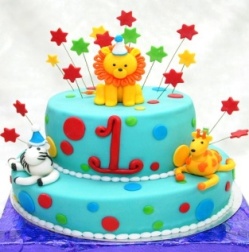                                                     В феврале нашему галчонку Карчику   исполняется 1 год, а                                                       это значит, целый год он наблюдает за маленькими                                                    жителями детского сада, и рассказывает вам все самое                                                    интересное из их жизни. Этот первый юбилейный выпуск                                                  мы посвящаем февральским праздникам!                                                                 САМЫЙ ЛУЧШИЙ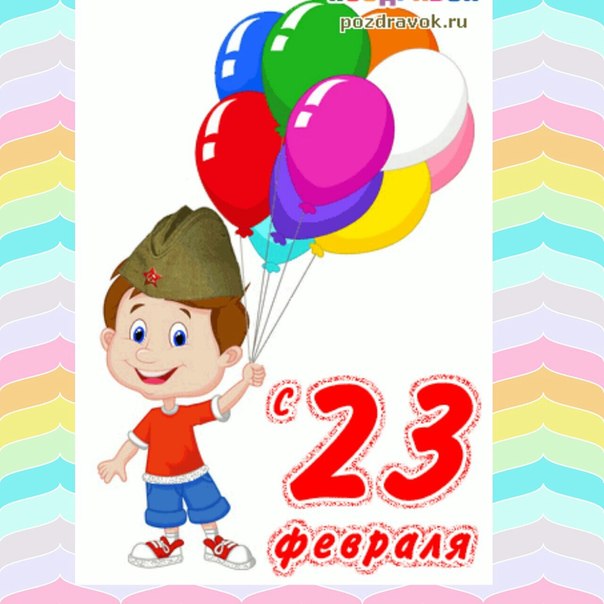 Может он в футбол играть, 
Может книжку мне читать, 
Может суп мне разогреть,
Может мультик посмотреть,

Может поиграть он в шашки,
Может даже вымыть чашки,
Может рисовать машинки,
Может собирать картинки,

Может прокатить меня
Вместо быстрого коня.
Может рыбу он ловить,
Кран на кухне починить.

Для меня всегда герой -
Самый лучший ПАПА мой!Добрым быть всегда нам нужно,                          
Чтобы радовать людей, 
Так давайте же мы дружно
Воплотим добро скорей!

Ведь сегодня день февральский
Мы отметим неспроста:
Настал чудный, дивный праздник —
Проявления добра!

Пускай миром правит радость
От прекрасной доброты,
Я желаю всем удачи
И огромнейшей любви!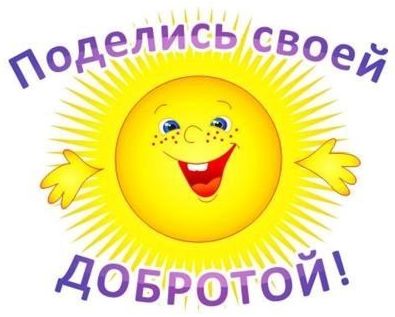 Материал подготовила воспитатель Беляева О. В.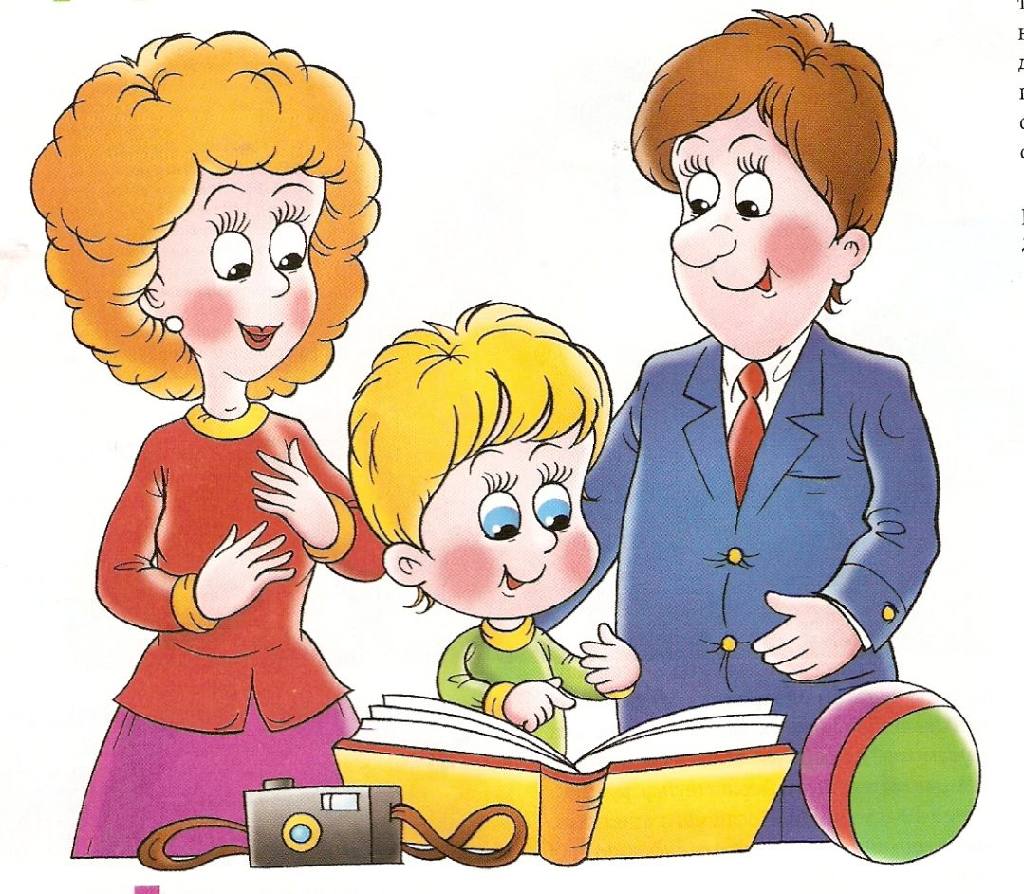 Как рассказать ребёнку о празднике 23 февраля?	Совсем скоро наступит 23 февраля и мамы задумываются о подарках для дедушек, пап и маленьких сыновей. Дети тоже хотят поучаствовать, но зачастую наблюдают за взрослыми со стороны. Но это необходимо исправить и привлечь детей к участию. Попросите ребёнка помочь вам в приготовлениях, а заодно расскажите ему о празднике и поиграйте с ним. Хорошо, если дедушка или папа военные и имеют непосредственное отношение к празднованию, а если нет? Будьте готовы к такому вопросу от ребёнка. 23 февраля — день Защитника Отечества, а какой же папа Защитник Отечества, если он — программист или менеджер в турфирме?                                                                                                                             		Придётся проявлять смекалку. Расскажите малышу, что папа или дедушка прежде всего защитник вашей семьи, а страна состоит из семей. Вот каждый папа и защищает отдельный кусочек Отечества, а значит, имеет полное право называться Защитником Отечества и героем. Ведь только папа может прибить гвоздь и починить сломавшуюся игрушку, придумать забавное развлечение. Папа сильный и большой, и к тому же у настоящих Защитников Отечества есть специальный Кодекс Чести, который он неукоснительно соблюдает.                                                                                                                                                                          	И вот тут ребёнку обязательно захочется тоже обрести статус Защитника Отечества, и иметь свой Кодекс Чести. Его можно придумать вместе с ребёнком, опираясь на некоторые принципы:Не обижать маленьких, стараться им помогать.Обговорить с ребёнком пункт в Кодексе, что сначала следует попытаться договориться мирным путём, а не сразу лезть в драку, размахивая кулаками.У защитников Отечества должны быть опрятная одежда и причёска, а зубки должны чиститься утром и вечером.Защитник Отечества должен помогать маме и папе, не врать и не лукавить.Уступать место в транспорте пожилым людям или маленьким деткам.Этот список можно продолжить до бесконечности, в зависимости от характера и поведения ребёнка. Помогите малышу, и сделайте вместе забавную открытку для папы или дедушки. Например, из картона и цветной бумаги можно склеить забавный военный китель, оригинальнее открытки просто невозможно себе представить. Или сделать открытку в форме машины, а из фотографий вырезать лица и приклеить к картону, будто бы вся семья сидит в салоне машины.Материал подготовила воспитатель Беляева О.В.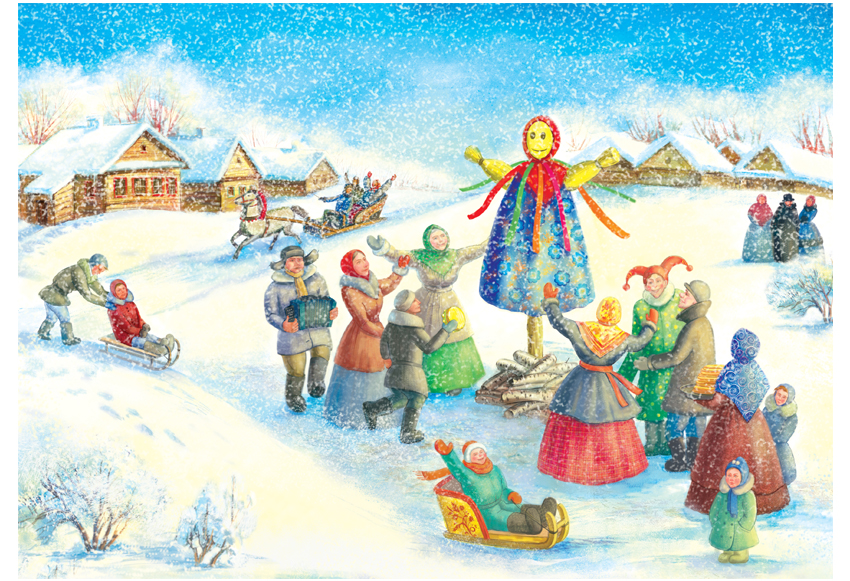 	Все игры и развлечения на свежем воздухе благотворно влияют на здоровье человека. Поэтому масленичные гулянья пойдут на пользу и маленьким и взрослым! Традиция празднования Масленицы идет с глубокой древности. В древней Руси считалось, что со дня зимнего равноденствия происходит поворот к весне. А чтобы весна поскорее пришла после долгой холодной зимы устраивали проводы зимы – масленичную неделю или Масленицу. В течение этой недели провожали зиму, встречали весну. 
Символ весны – солнце, теплое и щедрое. Как известно, солнце имеет форму круга, потому символом масленицы стали блины, круглые, румяные, жаркие, как солнце. Зиму же наши предки представляли в виде чучела, которое делали из соломы, старых корзин, лаптей и старых вещей. Зиму провожали с песнями, плясками, угощениями, играми. Всю масленичную неделю ели блины. «Блин не клин, живота не расколет», - говорилось в народе.                                                                                                                  	 Катание с горы – одно из излюбленных развлечений на масленичной неделе. Покататься приходили дети, молодые люди всего села. Горки сколачивали из дерева и заливали водой или заливали водой естественные горы. Горки старались украсить - флажками, фонариками, елками. Катания всегда проходили весело, с песнями и шутками. 
	Для катания использовались санки, рогожи, шкуры, коньки, ледянки (расплющенные корзины, заледеневшие снизу), деревянные корыта. Развлечения чередовались с богатыми пирушками, а самым главным событием становился штурм снежного городка.  Парни строили снежный городок - ледяную крепость с воротами, сажали туда стражу, а потом пешие и конные шли в атаку, лезли на стены, врывались в ворота. Осаждённые оборонялись снежками, мётлами и нагайками. Залезание на шест, хождение на ходулях, перетягивание каната – забавы, где парни показывали свою удаль молодецкую.                                                                                                                                                     	Последний день Масленицы в народе называется «Прощеным воскресеньем» или «Целовальником». В этот день просили прощения за все обиды, причиненные за год, а в знак примирения целовались.  Очень весело в деревнях проходили катание на санях. На санях провозили чучело Масленицы на шесте.
	В прощеное воскресение разводили священный костёр. Через него прыгали молодые люди девушки. Считалось, что огонь очищает от всего плохого. 
Потом на священном костре сжигали чучело Масленицы, а пеплом посыпали поля. Поверье гласило, что сожженное дотла чучело масленицы принесет хороший урожай. К вечеру убирали дом и остатки праздничной еды.
Отмечается масленица и в наши дни, люди радуются проводам лютой зимы и ждут с нетерпением ласковую весну.                                                                                                                                  Веселой вам Масленицы!!!Материал подготовила воспитатель Беляева О. В.    23 февраля – это государственный праздник в РФ, особый праздник для нашей страны, его отмечают повсеместно, и дома, и на работе. День защитника Отечества -  это символ мужества и патриотизма. Это день, когда мы поздравляем наших мужчин – деятельных, сильных, ответственных. Мужчин, которые защищают от трудностей и невзгод свои семьи, несут ответственность за настоящее и  делают все возможное, чтобы будущее было счастливым. В этот праздничный день всем мужчинам дарят подарки и памятные открытки. Дети учат к празднику стихи и делают своими руками открытки и поделки. Главная традиция праздника – воинский парад на Красной площади.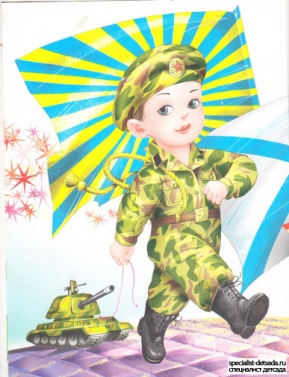  23 февраля - День Российской Армии!
Вверх орудия палят, всех салютом балуют.
Шлют они от всей страны благодарность воинам,
Что живём мы без войны, мирно и спокойно.
Дед мой в армии служил. У отца - награды.
Вот и я давно решил, что пойду в солдаты! 
Знаю, надо подрасти... Нужно стать взрослее...
Но ведь я себя вести по-мужски умею!
Защищаю во дворе маленьких и слабых
И справляю в феврале День Армейской славы.
Я сумел бы выполнять, как солдат, задания.
Попрошу меня принять в армию заранее!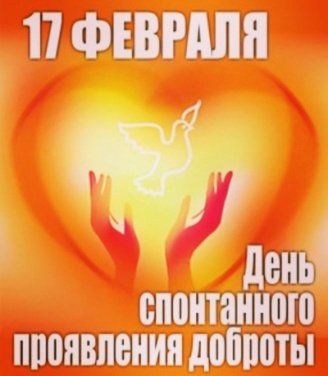 	17 Февраля - День спонтанного проявления доброты, отмечаемый по всему миру ежегодно 17 февраля, — одна из недавних инициатив международных благотворительных организаций. Этот праздник сегодня уже имеет общемировое значение и празднуется вне зависимости от гражданства, национальности и религиозных убеждений.                                                                                                                                                                    Помните, если человек ожидает благодарности за свою доброту, это не может считаться истинной добротой. Вы не должны рассчитывать на то, что станете свидетелем радости других и услышите их похвалу.  Добрые дела сами по себе должны доставлять вам удовольствие, и при этом, давая что-то другим или помогая им, вы не должны ожидать награды. Такова настоящая доброта.  Немногие в наше неспокойное время способны на такой «подвиг» – в состоянии усталости и раздражения от насущных забот мы все чаще равнодушно проходим мимо чужих проблем, пока они не коснутся нас самих.  И тогда мы ищем поддержку и участие у людей, для которых «бескорыстная помощь», «милосердие» и «отзывчивость» - не просто слова, а смысл жизни, ставший призванием.  Напомним, что ежегодно в России проходит широкомасштабная общероссийская добровольческая акция Весенняя Неделя Добра.Материал подготовила воспитатель Скворцова О.А.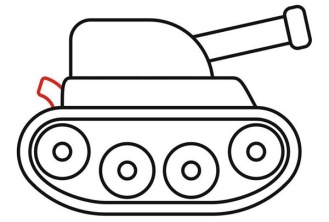                                                                                                                        Создай рисунок для папы!!!          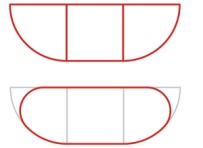 Изображается половина овала, разделяется на                                                                                       три равные вертикальные части. Внутри заготовки                                                           изображается еще один небольшой неровный овал,                                                                который станет основой для гусеницы танка.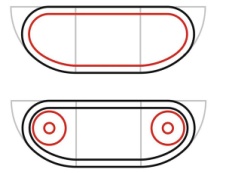 Внутри овал дублируется еще одним, меньшим                                                                                                   по размеру. В боковых частях, выделенных ранее,                                                                   изображаются колеса из одного большого и одного                                                                         маленького круга (направляющее и ведущее колесо).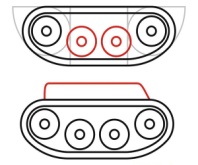 В центральной части прорисовывается еще                                                                                                   пара колес (опорные катки танка). Расстояние                                                                                                между всеми 4-мя кругами должно быть                                                                                     одинаковым. Сверху добавляется основание кабины.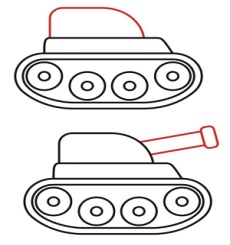 К основанию кабины дорисовывается сама                                                                                         башня танка. К ней добавляется пушка.Последним этапом станет изображение выхлопной трубы. Дополнительно можно изобразить солдата, выглядывающего из танка или детализировать технику. Далее останется только раскрасить танк и подарить папе.                                                     Материал подготовила воспитатель Скворцова О. А., основываясь на материал с сайта: https://vk.com/roditeli_iЭто упражнение поможет подготовить руку вашего ребенка  к письму. Используйте для этого твердые карандаши.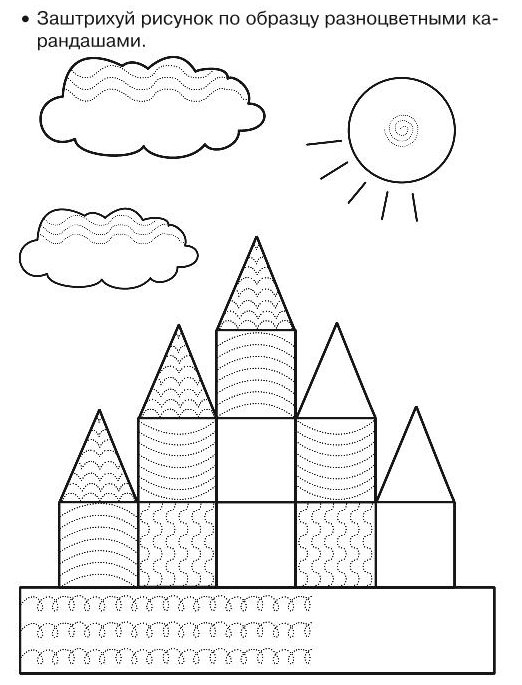 Материал подготовила воспитатель Скворцова О. А